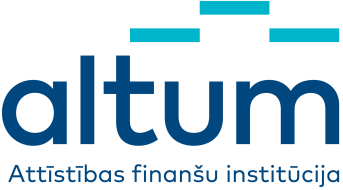 Aizdevējs Aizdevuma saņēmējs Informācija par aizdevumu un garantijuInformācija par garantijas komisijas maksas atgriešanuPaziņojumam pievienotie dokumenti(iesniedz pēc Altum pieprasījuma)Iesniedzot paziņojumu, aizdevējs apliecina, ka: neizvirzīs nekādas turpmākas prasības vai pretenzijas pret AS „Attīstības finanšu institūcija Altum” par šajā paziņojumā norādīto garantiju;paziņojumu ir parakstījusi aizdevēja paraksta tiesīgā persona.AizdevējsNosaukumsReģistrācijas Nr.KontaktpersonaVārds, uzvārdsTālrunisE-pastsE-pastsE-pastsAizņēmējsVārds, uzvārds Personas kodsAizdevuma līgumsLīguma Nr.Līguma Nr.Līguma datumsAltum garantijaGarantijas Nr.Garantijas datumsGarantijas datumsAtteikšanās iemeslsNorādiet kāds (piemēram, pirmstermiņa saistību dzēšana, izmantotas 14 dienu atteikuma tiesības, cits)Norādiet kāds (piemēram, pirmstermiņa saistību dzēšana, izmantotas 14 dienu atteikuma tiesības, cits)Norādiet kāds (piemēram, pirmstermiņa saistību dzēšana, izmantotas 14 dienu atteikuma tiesības, cits)Norādiet kāds (piemēram, pirmstermiņa saistību dzēšana, izmantotas 14 dienu atteikuma tiesības, cits)Norādiet kāds (piemēram, pirmstermiņa saistību dzēšana, izmantotas 14 dienu atteikuma tiesības, cits)Norādiet kāds (piemēram, pirmstermiņa saistību dzēšana, izmantotas 14 dienu atteikuma tiesības, cits)Norādiet kāds (piemēram, pirmstermiņa saistību dzēšana, izmantotas 14 dienu atteikuma tiesības, cits)Norādiet kāds (piemēram, pirmstermiņa saistību dzēšana, izmantotas 14 dienu atteikuma tiesības, cits)Norādiet kāds (piemēram, pirmstermiņa saistību dzēšana, izmantotas 14 dienu atteikuma tiesības, cits)Norādiet kāds (piemēram, pirmstermiņa saistību dzēšana, izmantotas 14 dienu atteikuma tiesības, cits)Norādiet kāds (piemēram, pirmstermiņa saistību dzēšana, izmantotas 14 dienu atteikuma tiesības, cits)Norādiet kāds (piemēram, pirmstermiņa saistību dzēšana, izmantotas 14 dienu atteikuma tiesības, cits)Norādiet kāds (piemēram, pirmstermiņa saistību dzēšana, izmantotas 14 dienu atteikuma tiesības, cits)Norādiet kāds (piemēram, pirmstermiņa saistību dzēšana, izmantotas 14 dienu atteikuma tiesības, cits)Vai nepieciešams nodrošināt pārmaksātās komisijas maksas atgriešanu?JāNēNēNēNēNēNēVai nepieciešams nodrošināt pārmaksātās komisijas maksas atgriešanu?Vai nepieciešams nodrošināt pārmaksātās komisijas maksas atgriešanu?Datums, kad veikta aizdevuma atmaksaDatums, kad veikta aizdevuma atmaksaSaņēmējsAizdevējsAizdevējsAizņēmējsAizņēmējsCitsCitsCitsKonts komisijas maksas atgriešanaiKonts komisijas maksas atgriešanaiSaņēmēja bankaSaņēmēja bankaBankas kodsBankas kodsBankas kodsIBAN numursIBAN numursCits saņēmējs (norāda, ja komisijas maksa jāatgriež personai, kas nav aizdevējs vai aizņēmējs)Cits saņēmējs (norāda, ja komisijas maksa jāatgriež personai, kas nav aizdevējs vai aizņēmējs)Vārds, uzvārds/NosaukumsVārds, uzvārds/NosaukumsVārds, uzvārds/NosaukumsVārds, uzvārds/NosaukumsPersonas kods/Reģistrācijas Nr.Personas kods/Reģistrācijas Nr.Personas kods/Reģistrācijas Nr.Dokumenta nosaukumsDokumenta nosaukumsAizdevēja pārstāvis (vārds, uzvārds, amats)Paziņojuma sagatavošanas datums